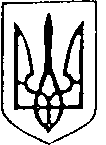 УКРАЇНАБільшівцівська  селищна рада РОЗПОРЯДЖЕННЯвід 28 вересня 2021 року № 134смт. БільшівціПро скликання восьмої сесії селищної ради восьмого скликання     Відповідно до п. 7 ст. 46 Закону України «Про місцеве самоврядування в Україні» скликати восьму сесію селищної ради восьмого скликання  08 жовтня 2021 року о 15 год. в глядацькій залі Народного дому за адресою: вул. Гайова,6, смт. Більшівці, з таким порядком денним:Про внесення змін до бюджету Більшівцівської територіальної громади на 2021 рік.Про схвалення Прогнозу бюджету Більшівцівської територіальної громади на 2022-2024 роки.Про внесення змін у Зведений план природоохоронних заходів на 2021-2022 роки.Про внесення змін до штатного розпису Жалиборівської гімназії.Про внесення змін до штатного розпису Загірської гімназії. Про внесення змін до Регламенту Більшівцівської селищної ради.Про внесення змін в рішення двадцять першої  сесії селищної ради сьомого скликання від 17.07.2019 року «Про затвердження  Переліку адміністративних послуг, які надаються через Центр надання адміністративних послуг Більшівцівської селищної ради, щодо розширення переліку адміністративних послуг».Про внесення змін в рішення позачергової VІІ сесії VІІІ скликання від 18 серпня 2021 року № 1044 «Про контингент учнів та оплату за навчання в Більшівцівській дитячій школі мистецтв на 2021 2022 навчальний рік»Про затвердження Положення про помічника-консультанта депутата     селищної ради.Земельні питання.Різне.Селищний голова                                         Василь САНОЦЬКИЙ